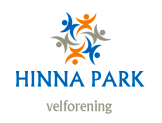 Styre 2018/19Styremedlemmer1.	Harald Krohn-Pettersen - Styreformann2.	Gunnar Nygård                   3.	Else Marie Dykesteen4.	Cathrine Foyn Austdal5.	Svend Sanner